【様式１】スマホ講習業務等委託事業公募型プロポーザル参加申込書令和　　　年　　　月　　　日　　奈良県知事　様　　　　　　　所在地　　　　　　　　　　商号又は名称代表者職氏名　　　 　　　　　　　　　　スマホ講習業務等委託事業公募型プロポーザル説明書及びスマホ講習業務等委託事業仕様書の内容を了解し、スマホ講習業務等委託事業に係る公募型プロポーザルに参加したいので、関係書類を添えて申し込みます。　連絡先【様式２】令和　　年　　月　　日奈良県知事　様　　　　　　　所在地　　　　　　　　　　商号又は名称代表者職氏名　　　 　　　　　　　　誓　　約　　書　「スマホ講習業務等委託事業」公募型プロポーザル参加申込にあたり、参加資格をすべて満たしており、提出書類内容について事実と相違ないことを誓約します。【様式３】参加申込者概要書　※「正規雇用者」は、パート、アルバイト、契約社員、派遣社員を除く。【様式４】類似業務実績【様式５】令和　　年　　月　　日　奈良県知事　様参加辞退届　　　　　　　所在地　　　　　　　　　　商号又は名称代表者職氏名　　　 　　　　　　　　　「スマホ講習業務等委託事業」に係る公募型プロポーザルへの参加を辞退します。（理由）【様式６】令和　　年　　月　　日　奈良県知事　様企画提案書　　　　　　　所在地　　　　　　　　　　商号又は名称代表者職氏名　　　 　　　　　　　　　「スマホ講習業務等委託事業」について、企画提案書（【様式６】委託業務実施体制、【様式７】類似業務実績、【様式８】見積書を含む。）を提出します。　なお、提出する書類の内容については、事実に相違ないことを誓約します。（連絡担当者）　職・氏名　電話番号　ＦＡＸ　E-mail【様式７】委託業務実施体制１．総括責任者、実施責任者、担当者２．実施体制図　※任意に作成【様式８】見　　　積　　　書金 ●，●●●，●●● 円（消費税及び地方消費税を含む）ただし　委託業務名　スマホ講習等業務【 内訳 】見積書の内訳は、必要に応じて適宜変更してください。　　住　　所　　住　　所　　電話番号　　電話番号　　FAX番号　　FAX番号 　電子メール 　電子メール担当者所　属担当者担当者氏　名（ふりがな）名称（　　　　　　　　　　　　　　　　　　　　　）所在地〒　　　　　　所在地（本業務を受託する事業所が上記と異なる場合に記載）〒設立年月日西暦　　　　年　　月　　日資本金直近の売上高直近の当期純利益代表者役職　　　　　　　　　　氏名従業員数　　　　名（うち、正規雇用者　　　名）担当者連絡先担当者所属　　　　　　役職　　　　　氏名電話番号：　　　　　　　　　　　ＦＡＸ：電子メール：理念活動目的等事業内容事業の主な特色実績等契約名相手方名称期　間金　額概　　要概　　要契約名相手方名称期　間金　額概　　要概　　要契約名相手方名称期　間金　額概　　要概　　要契約名相手方名称期　間金　額概　　要概　　要契約名相手方名称期　間金　額概　　要概　　要  　　　総括責任者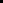 　　　　担当する業務　　　　　業務実績氏　名年　齢　　　　　　　　　 歳業務経験年数         年保有する資格保有する資格  　　　担　当　者  　　　担　当　者　　　　担当する業務　　　　　業務実績氏　名年　齢                 歳業務経験年数           年保有する資格  　　　担　当　者  　　　担　当　者　　　　担当する業務　　　　　業務実績氏　名年　齢                 歳業務経験年数           年保有する資格  　　　担　当　者  　　　担　当　者　　　　担当する業務　　　　　業務実績氏　名年　齢                 歳業務経験年数           年保有する資格  　　　担　当　者  　　　担　当　者　　　　担当する業務　　　　　業務実績氏　名年　齢                歳業務経験年数           年保有する資格  　　　担　当　者  　　　担　当　者　　　　担当する業務　　　　　業務実績氏　名年　齢                 歳業務経験年数           年保有する資格項　　目数量単位(人日、回等)金額(円)備 考１．講座―――　○○　○○　○○２．実地研修―――　○○　○○３．相談窓口―――　○○　○○４．その他―――　○○　○○小　　計消費税（１０％）合計